Ceny povolenek MRS pro rok 20141. Ceny povolenek pro členy MRS a ČRS2. Ceny povolenek pro nečleny MRS a ČRS
© Copyright, Český rybářský svaz - Rada, 2003 - 2013, Všechna práva vyhrazena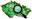 